TISZAVASVÁRI VÁROS ÖNKORMÁNYZATAKÉPVISELŐ-TESTÜLETÉNEK65/2019. (II. 28.) Kt. számúhatározataA Magyarországi Magiszter Alapítvány fenntartásában lévő köznevelési intézmény fenntartói jogának átadásárólTiszavasvári Város Önkormányzata Képviselő-testülete „A Magyarországi Magiszter Alapítvány fenntartásában lévő köznevelési intézmény fenntartói jogának átadásáról” szóló előterjesztéssel kapcsolatban az alábbi határozatot hozza:1 Egyetértését fejezi ki arra vonatkozóan, hogy a Magiszter Magyarországi Alapítvány (4024 Debrecen, Wesselényi utca 4/b. képviseli: Csombordi József Sándor kuratóriumi elnök) mint átadó fenntartó határozatlan időre ingyenesen átadja a fenntartásában lévő óvoda köznevelési intézmény fenntartói jogát az Esélytér Intézményfenntartó (székhelye: 4440 Nyíregyháza, Csillag utca 3. képviseli: Nemes Ágnes) részére, a fenntartáshoz szükséges személyi és tárgyi feltételekkel együtt, a fenntartóváltás nyilvántartásba vételéről szóló határozat és a működési engedély módosításáról szóló határozat véglegessé válásának időpontjától, azzal, hogy az Esélytér Intézményfenntartó, mint új fenntartó biztosítja, hogy nem változik az óvodai nevelés módszertana, tartalma és színvonala.Határidő: esedékességkor			Felelős: Szőke Zoltán polgármester1.2 Az intézménnyel foglalkoztatási jogviszonyban állók munkáltatói jogkör gyakorlója a köznevelési intézmény önálló jogi személyként, így a dolgozók foglalkoztatási jogviszonyát a fenntartóváltás nem érinti. Kijelenti, hogy amennyiben az Esélytér Intézményfenntartó (székhelye: 4440 Nyíregyháza, Csillag utca 3. képviseli: Nemes Ágnes) a nemzeti köznevelésről szóló 2011. évi CXC. törvény 31. § (2) bekezdés e) pontja szerint köznevelési szerződést köt - az óvoda esetében az önkormányzattal, az általános iskola esetében az oktatásért felelős miniszterrel - a törvényben meghatározott köznevelési közszolgálati feladatok megvalósítására, biztosítja az Esélytér Intézményfenntartó számára az alábbi ingatlanok térítésmentes használatát 10 évre:4440 Tiszavasvári, Petőfi u. 4.4440 Tiszavasvári, Petőfi u. 6-8.4440 Tiszavasvári, Petőfi u. 24.4440 Tiszavasvári, Kossuth u. 76.Határidő: esedékességkor			Felelős: Szőke Zoltán polgármesterElfogadja Tiszavasvári Város Önkormányzata, a Magiszter Magyarországi Alapítvány, és az Esélytér Intézményfenntartó közötti, a Magiszter Magyarországi Alapítvány fenntartásában lévő köznevelési intézmény fenntartói jogának átadására vonatkozó háromoldalú megállapodást, a határozat 1. melléklete szerinti tartalommal. Határidő: azonnal				Felelős: Szőke Zoltán polgármesterFelkéri a polgármestert, hogy jelen határozat 1. pontjában foglaltak teljesülése esetén készítse elő a 2. pontban foglalt ingatlanok vonatkozásában az ingyenes használatra vonatkozó szerződéseket, és azt elfogadásra terjessze a Képviselő-testület elé. Határidő: esedékességkor			Felelős:  Szőke Zoltán polgármesterFelkéri a polgármestert, hogy jelen döntésről tájékoztassa a Magiszter Magyarországi Alapítvány és az Esélytér Intézményfenntartó képviselőit. Határidő: azonnal				Felelős: Szőke Zoltán polgármesterSzőke Zoltán					Ostorháziné dr. Kórik Zsuzsannapolgármester							jegyző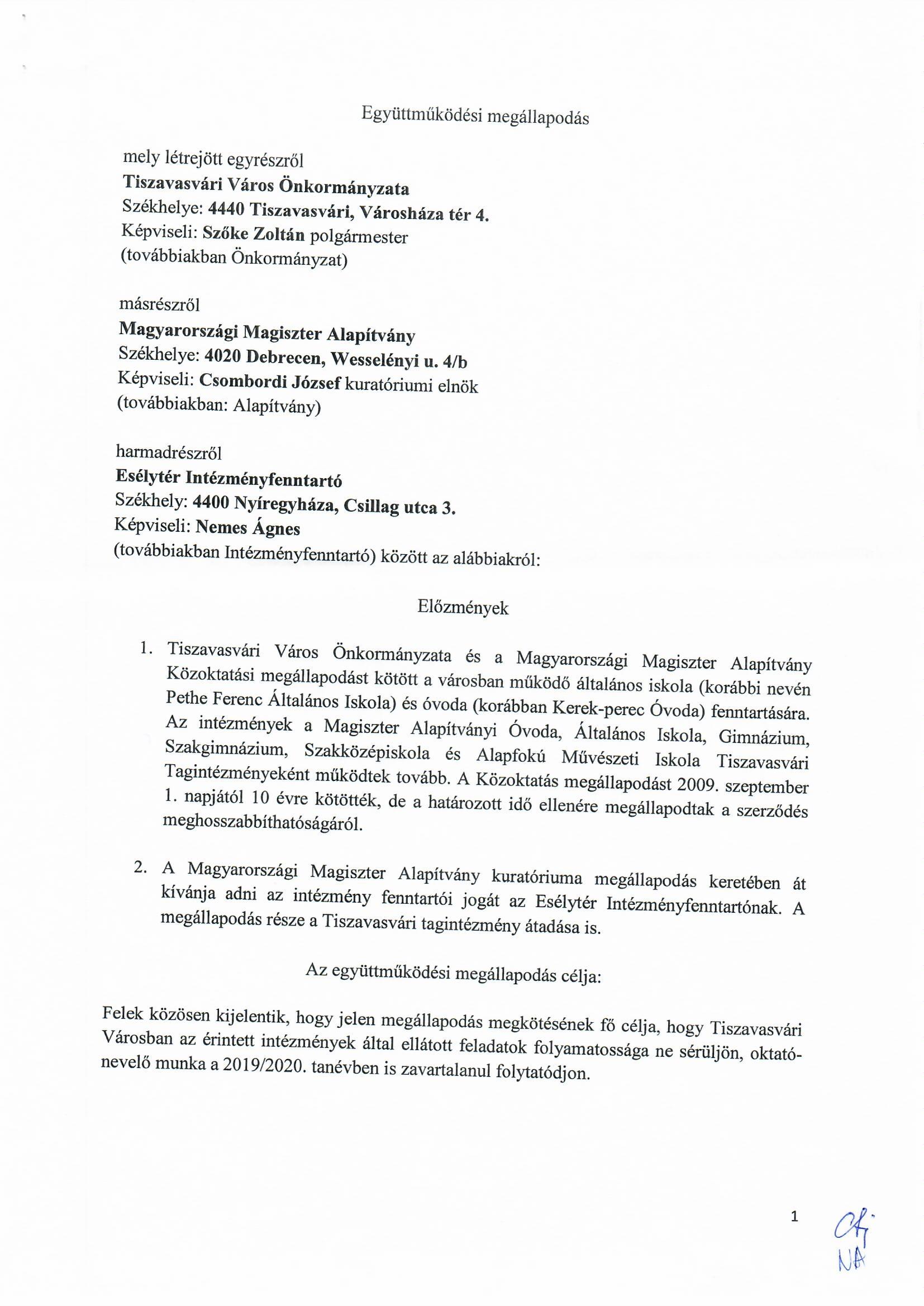 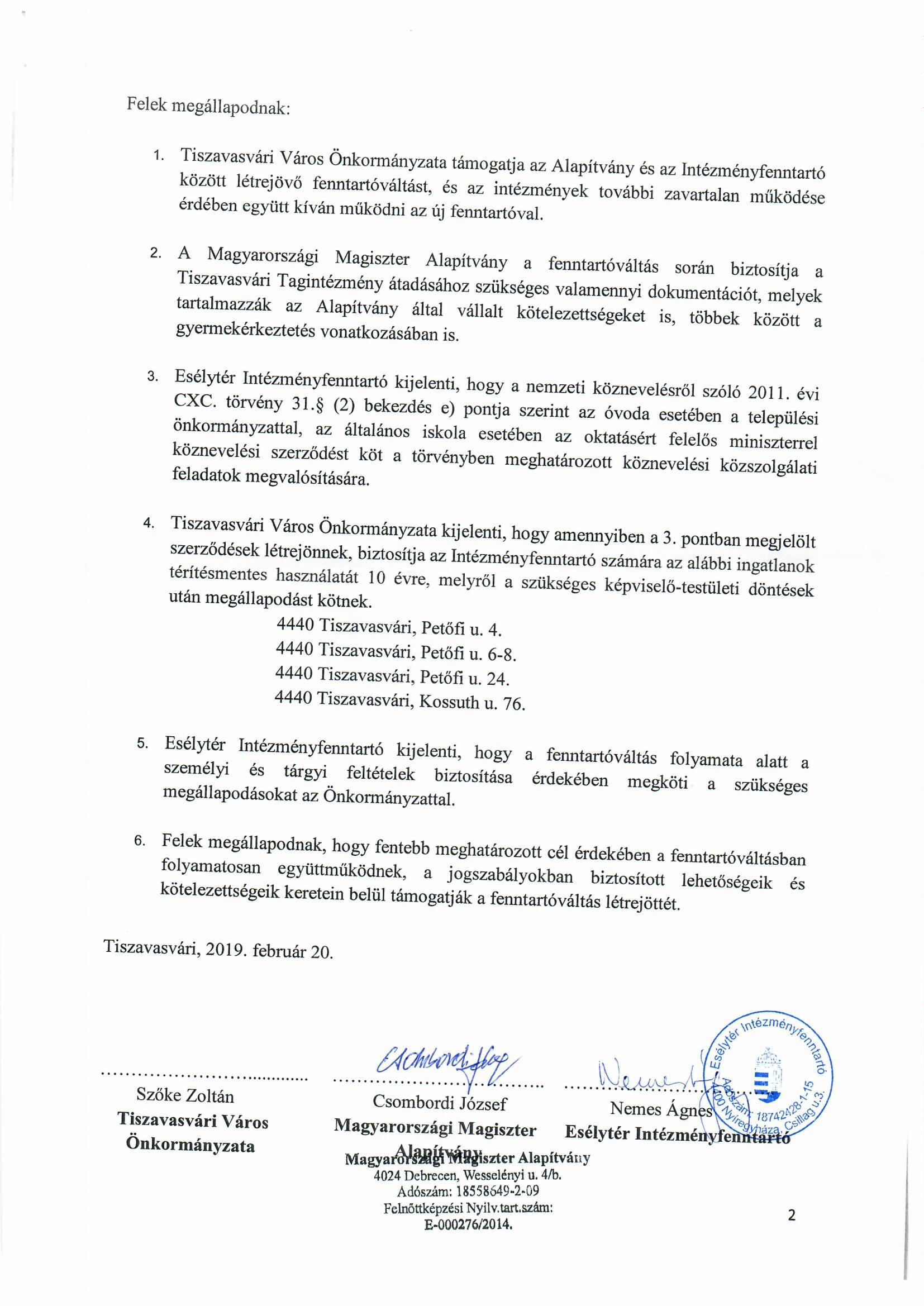 